PENGARUH KONSENTRASI SARI BUAH STROBERI (Fragaria ananassa Weston.) TERHADAP FORMULASI DAN EVALUASI  JELLY DRINK DENGAN KOMBINASI MADU DAN GULA
SKRIPSIOLEH :LATIFAH SAHARA PULUNGAN
NPM. 172114130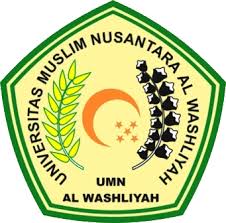 PROGRAM STUDI SARJANA FARMASIFAKULTAS FARMASIUNIVERSITAS MUSLIM NUSANTARA  AL -WASHLIYAHMEDAN2021PENGARUH KONSENTRASI SARI BUAH STROBERI (Fragaria ananassa Weston.) TERHADAP FORMULASI DAN EVALUASI  JELLY DRINK DENGAN KOMBINASI MADU DAN GULASKRIPSIDiajukan untuk melengkapi dan memenuhi syaratsyarat untuk memperoleh Gelar Sarjana Farmasi pada Program Studi Sarjana Farmasi Fakultas Farmasi Universitas Muslim Nusantara AlWashliyahOLEH:LATIFAH SAHARA PULUNGANNPM. 172114130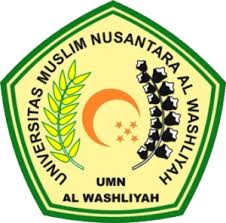 PROGRAM STUDI SARJANA FARMASIFAKULTAS FARMASIUNIVERSITAS MUSLIM NUSANTARA ALWASHLIYAHMEDAN2021